Бабенко Татьяна Анатольевнавоспитательe-mail: sadik_murzilka-verhnekurgannoe@crimeaedu.ru тел. 33-72-81Уровень образованиявысшееКвалификацияСЗДПреподаваемые учебные предметы, курсы, дисциплины (модули)дошкольное образованиеУченая степеньнетУченое званиенетНаименование направления подготовки и (или) специальности  Крымский инженерно-педагогический университет, 2019Данные о повышении квалификациинет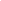 Данные о профессиональной переподготовкенетОбщий стаж работы (полных лет)11Стаж работы по специальности (полных лет)11Сведения о продолжительности опыта (лет) работы в профессиональной сферепедагогический стаж 11 летРеализуемые образовательные программыПримерная основная общеобразовательная программа дошкольного образования «ОТ РОЖДЕНИЯ ДО ШКОЛЫ» под редакцией Н.Е. Вераксы, Т.С. Комаровой, М.А. Васильевой,Региональная парциальная программа "Крымский веночек",Основная образовательная программа МБДОУ «Детский сад "Мурзилка" с. Верхнекурганное»